                            Хирургический кабинет для мелких животных.   В 2015г. в ветеринарной станции по Борьбе С Болезнями Животных открылся ХИРУРГИЧЕСКИЙ КАБИНЕТ, в котором ветеринарные хирурги проводят новые дополнительные услуги по оказанию врачебной помощи.Оказание основных видов ветеринарных услуг:Кастрация самцовСтерилизация самочекАкушерство-родовспоможениеКатетеризация мочевого пузыря(коты)Удаление прибылых(пятых)пальцев у собакОбрезание ушей и хвостов щенкам.Процедурные услуги:Постановка капельниц, внутривенные инъекции, лечение ран.Исследования дерматологических и кожных заболеваний-Диагностика лампой ВудаЛечение после укуса клеща (пироплазмоз, бабезиоз)ВакцинацияЖивотным живущим дома или редко выходящим на улицу проводятся услуги:Обрезание когтей котам и собакам.Вычесывание шерсти (специальный инструмент для Груминга)Подробную информацию можно получить по телефону-2-25-76,2-21-27,8-906-692-03-51.Руководитель ОБУ «СББЖ Солнцевского района»                            Биченков С.В.                                                                                                     Подпись                                       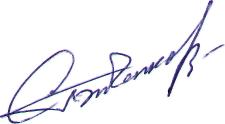 